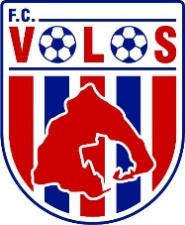 Κύπελλο Ελλάδος 2020-21      			                WIFI: Volos FC Hotspot6η φάση 20.1.2021 / 15.00           		                            Password: 123456789 Πανθεσσαλικό Στάδιο  ΒΟΛΟΣ	Vs                                         ΟΦΗ   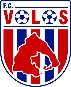 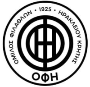 Αρχική Ενδεκάδα	                        Αρχική Ενδεκάδα	                              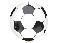 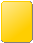 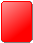 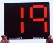 Αναπληρωματικοί                                     	Αναπληρωματικοί                                   Προπονητής: Ανχελ Λόπεθ		Προπονητής: Γιώργος Σίμος                              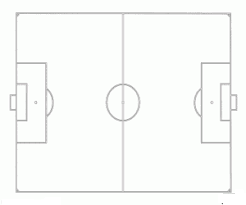 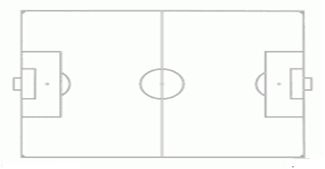 Διαιτητές: Βρέσκας Γεώργιος (Πιερίας)Βοηθοί: Κόλλιας Αθανάσιος (Ηπείρου), Παπαδόπουλος Ηλίας (Μακεδονίας)Τέταρτος: Μπεκιάρης Λάμπρος (Καρδίτσας)1Γκαραβέλης Σάκης2Ντεντάκης Αντώνης24Μήτογλου Γερασιμος37Γκρίλο Φαούστο3Φερράρι Φράνκο23Ριένστρα Νταν6Τσοκάνης Αναστάσιος17Ρενάτο Σάντος14Μπαριέντος Ζαν12Μαρτίνες Νίκο9Δουβίκας Τάσος32Σωτηρίου Δημήτρης2Ουές Αμπντούλ Ραχμάν7Sturgeon Dos Santos8Neira Juan Angel13Βαφέας Νικόλαος14Βούρος Πραξιτέλης18Γιαννούλης Κων/νος22Sardinero Adrian26Στάικος Πασχάλης28Γρίβας Φροίξος34Κοροβέσης Νικόλαος30Παπαδόπουλος Συμεών5Σάντσες Σαλβαντόρ8Νίνης Σωτήρης19Περέα Χουάν Χοσέ22Τέκιο Σέρτζιο25Μπάλλας Γιώργος28Κανελλάκης Γιώργος31Κιάκος Γιάννης73Μπαρτόλο Ζουλιάν53Σηφάκης Βασίλειος3Λυμπεράκης Οδυσσέας5Selimovic Vahid11Solis Nazareno16Μπαλογιάννης Κων/νος17Νοικοκυράκης Ευάγγ.19Τσιλιανίδης Κοσμάς39De Guzman Jonathan49Σουρνάκης Γεώργιος